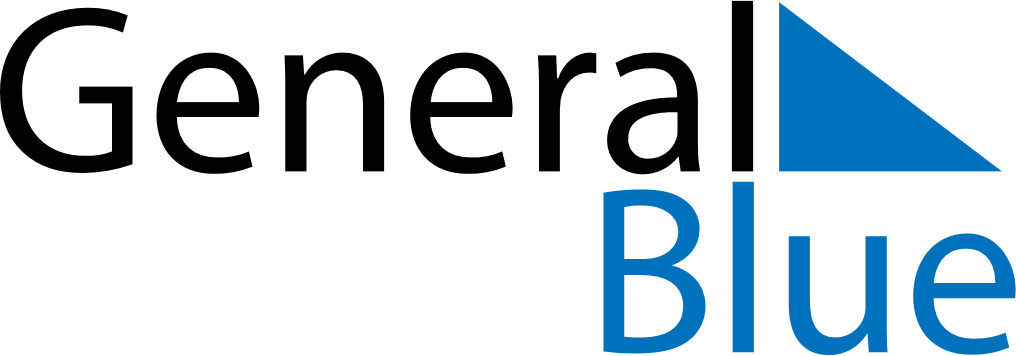 October 2024October 2024October 2024October 2024October 2024October 2024Juneau, Alaska, United StatesJuneau, Alaska, United StatesJuneau, Alaska, United StatesJuneau, Alaska, United StatesJuneau, Alaska, United StatesJuneau, Alaska, United StatesSunday Monday Tuesday Wednesday Thursday Friday Saturday 1 2 3 4 5 Sunrise: 7:02 AM Sunset: 6:32 PM Daylight: 11 hours and 29 minutes. Sunrise: 7:04 AM Sunset: 6:29 PM Daylight: 11 hours and 24 minutes. Sunrise: 7:06 AM Sunset: 6:26 PM Daylight: 11 hours and 19 minutes. Sunrise: 7:09 AM Sunset: 6:23 PM Daylight: 11 hours and 14 minutes. Sunrise: 7:11 AM Sunset: 6:20 PM Daylight: 11 hours and 9 minutes. 6 7 8 9 10 11 12 Sunrise: 7:13 AM Sunset: 6:18 PM Daylight: 11 hours and 4 minutes. Sunrise: 7:15 AM Sunset: 6:15 PM Daylight: 10 hours and 59 minutes. Sunrise: 7:17 AM Sunset: 6:12 PM Daylight: 10 hours and 54 minutes. Sunrise: 7:20 AM Sunset: 6:09 PM Daylight: 10 hours and 49 minutes. Sunrise: 7:22 AM Sunset: 6:06 PM Daylight: 10 hours and 44 minutes. Sunrise: 7:24 AM Sunset: 6:04 PM Daylight: 10 hours and 39 minutes. Sunrise: 7:26 AM Sunset: 6:01 PM Daylight: 10 hours and 34 minutes. 13 14 15 16 17 18 19 Sunrise: 7:29 AM Sunset: 5:58 PM Daylight: 10 hours and 29 minutes. Sunrise: 7:31 AM Sunset: 5:55 PM Daylight: 10 hours and 24 minutes. Sunrise: 7:33 AM Sunset: 5:53 PM Daylight: 10 hours and 19 minutes. Sunrise: 7:35 AM Sunset: 5:50 PM Daylight: 10 hours and 14 minutes. Sunrise: 7:38 AM Sunset: 5:47 PM Daylight: 10 hours and 9 minutes. Sunrise: 7:40 AM Sunset: 5:45 PM Daylight: 10 hours and 4 minutes. Sunrise: 7:42 AM Sunset: 5:42 PM Daylight: 9 hours and 59 minutes. 20 21 22 23 24 25 26 Sunrise: 7:45 AM Sunset: 5:39 PM Daylight: 9 hours and 54 minutes. Sunrise: 7:47 AM Sunset: 5:37 PM Daylight: 9 hours and 49 minutes. Sunrise: 7:49 AM Sunset: 5:34 PM Daylight: 9 hours and 44 minutes. Sunrise: 7:52 AM Sunset: 5:31 PM Daylight: 9 hours and 39 minutes. Sunrise: 7:54 AM Sunset: 5:29 PM Daylight: 9 hours and 34 minutes. Sunrise: 7:56 AM Sunset: 5:26 PM Daylight: 9 hours and 29 minutes. Sunrise: 7:59 AM Sunset: 5:24 PM Daylight: 9 hours and 25 minutes. 27 28 29 30 31 Sunrise: 8:01 AM Sunset: 5:21 PM Daylight: 9 hours and 20 minutes. Sunrise: 8:03 AM Sunset: 5:19 PM Daylight: 9 hours and 15 minutes. Sunrise: 8:06 AM Sunset: 5:16 PM Daylight: 9 hours and 10 minutes. Sunrise: 8:08 AM Sunset: 5:14 PM Daylight: 9 hours and 5 minutes. Sunrise: 8:10 AM Sunset: 5:11 PM Daylight: 9 hours and 0 minutes. 